Wielkopolski Urząd Wojewódzki w Poznaniu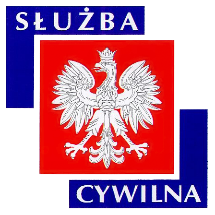 Ogłoszenie o naborze z dnia 05 lipca 2017 r.WYMIAR ETATU: 1 STANOWISKA: 1 Dyrektor Generalny poszukuje kandydatów\kandydatek na stanowisko:referent prawnydo spraw: prowadzenia postępowań administracyjnych z zakresu wywłaszczeń i odszkodowań w Wydziale Skarbu Państwa i Nieruchomości WUW w Poznaniu nr ref. 69/17ogłoszenie o naborze w celu zastępstwa nieobecnego członka korpusu służby cywilnejMIEJSCE WYKONYWANIA PRACY:PoznańADRES URZĘDU:Al. Niepodległości 16/18 
61-713 Poznań WARUNKI PRACY- praca administracyjno-biurowa z wykorzystaniem komputera oraz urządzeń biurowych 
- zadania wykonywane w siedzibie oraz poza siedzibą Urzędu 
- konieczność poruszania się po terenie urzędu w celu przekazania lub odebrania dokumentów 
- stanowisko pracy znajduje się na IX piętrze budynku biurowego 
- budynek wyposażony w windy osobowe, klatka schodowa o szerokości 140 cm, korytarz biurowy o szerokości 200 cm 
- drzwi wejściowe do pokoi biurowych o szerokości 70 cm 
- stanowisko pracy wyposażone w meble biurowe dostosowane do wymagań określonych dla stanowisk administracyjno-biurowych 
- praca przy monitorze ekranowym powyżej 4 godzin na dobę 
- część pomieszczeń higieniczno-sanitarnych w budynku przystosowana dla osób niepełnosprawnych 
- budynek posiada podjazd dla osób niepełnosprawnychZAKRES ZADAŃprowadzenie postępowań w sprawie ustalenia odszkodowania z tytułu wywłaszczenia lub przejęcia z mocy prawa nieruchomości na rzecz Skarbu Państwa lub jednostek samorządu terytorialnego na podstawie decyzji o ustaleniu lokalizacji drogi, decyzji o zezwoleniu na realizację inwestycji drogowej oraz o ustaleniu lokalizacji innych inwestycji, w których właściwość wojewody wynika z przepisów odrębnychprowadzenie spraw dotyczących wywłaszczania nieruchomości i odszkodowań z tego tytułu pod autostrady płatne i drogi krajowe oraz pod realizację innych inwestycji, w których właściwość wojewody wynika z przepisów odrębnych, łącznie z przygotowaniem stosownych decyzji administracyjnychprowadzenie spraw dotyczących niezwłocznego zajęcia nieruchomości pod autostrady płatne, drogi krajowe i wojewódzkie oraz pod realizację innych inwestycji, w których właściwość wojewody wynika z przepisów odrębnych, łącznie z przygotowaniem stosownych decyzji administracyjnychrozpatrywanie odwołań od decyzji ustalających odszkodowanie z tytułu wywłaszczenia lub przejęcia z mocy prawa nieruchomości na rzecz Skarbu Państwa lub jednostek samorządu terytorialnego na podstawie decyzji o ustaleniu lokalizacji drogi, decyzji o zezwoleniu na realizację inwestycji drogowej oraz o ustaleniu lokalizacji innych inwestycji, w których właściwość wojewody wynika z przepisów odrębnychprzygotowywanie dla rzeczoznawców majątkowych umów o dokonanie wyceny wywłaszczonej lub przejętej z mocy prawa nieruchomości oraz o dokonanie innych wycen w zakresie właściwości oddziału, a następnie przygotowanie niezbędnych dokumentów do wypłaty wynagrodzenia za wykonanie tych umówprowadzenie spraw związanych z ustanawianiem na przejętych nieruchomościach prawa trwałego zarządu na rzecz właściwego zarządcy drogi lub innego właściwego podmiotuprowadzenie spraw dotyczących ograniczenia sposobu korzystania z nieruchomości w zakresie realizacji inwestycji celu publicznego, w tym związanych z ustaleniem odszkodowania za szkody powstałe w związku z tym ograniczeniem, łącznie z przygotowaniem stosownych decyzji administracyjnychprzygotowywanie odpowiedzi na skargi i wnioski oraz informacji i sprawozdań dotyczących spraw należących do zakresu działania oddziałuWYMAGANIA NIEZBĘDNEwykształcenie: wyższe prawnicze lub administracyjne doświadczenie zawodowe: 6 miesięcy w administracji lub pracy biurowej znajomość przepisów dotyczących nieruchomości (w tym już nieobowiązujących), w szczególności Kodeksu postępowania administracyjnego, Kodeksu cywilnego, ustawy o gospodarce nieruchomościami, o gospodarce gruntami i wywłaszczaniu nieruchomości, o księgach wieczystych i hipotece, o szczególnych zasadach przygotowania i realizacji inwestycji w zakresie dróg publicznychznajomość ustaw dotyczących struktury i kompetencji organów władzy publicznejumiejętność analitycznego myśleniaumiejętność poruszania się w często zmieniających się przepisach prawaumiejętność kreatywnego myśleniasamodzielnośćumiejętność obsługi komputera (MS Word, program LEX)posiadanie obywatelstwa polskiegokorzystanie z pełni praw publicznychnieskazanie prawomocnym wyrokiem za umyślne przestępstwo lub umyśle przestępstwo skarboweWYMAGANIA DODATKOWEumiejętność rozwiązywania problemówdobra organizacja pracyumiejętność współpracy z klientem zewnętrznym i wewnętrznymasertywność i umiejętność przekonywaniaradzenie sobie ze stresemdostosowywanie się do zmianDOKUMENTY I OŚWIADCZENIA NIEZBĘDNEŻyciorys/CV i list motywacyjnyKopie dokumentów potwierdzających spełnienie wymagania niezbędnego w zakresie wykształceniaKopie dokumentów potwierdzających spełnienie wymagania niezbędnego w zakresie doświadczenia zawodowego / stażu pracyOświadczenie o posiadaniu obywatelstwa polskiego albo kopia dokumentu potwierdzającego posiadanie polskiego obywatelstwaOświadczenie o wyrażeniu zgody na przetwarzanie danych osobowych do celów naboruOświadczenie o korzystaniu z pełni praw publicznychOświadczenie o nieskazaniu prawomocnym wyrokiem za umyślne przestępstwo lub umyślne przestępstwo skarboweDOKUMENTY I OŚWIADCZENIA DODATKOWEkopia dokumentu potwierdzającego niepełnosprawność - w przypadku kandydatek/kandydatów, zamierzających skorzystać z pierwszeństwa w zatrudnieniu w przypadku, gdy znajdą się w gronie najlepszych kandydatek/kandydatówTERMINY I MIEJSCE SKŁADANIA DOKUMENTÓWDokumenty należy złożyć do: 14 lipca 2017 r.Decyduje data: stempla pocztowego / osobistego dostarczenia oferty do urzęduMiejsce składania dokumentów:
Wielkopolski Urząd Wojewódzki w Poznaniu 
Al. Niepodległości 16/18 
61-713 Poznań 
Kancelaria Główna Urzędu, bud. B, pok. 025-026 
(z podaniem w ofercie nr ref. 69/17) INNE INFORMACJE:W miesiącu poprzedzającym datę upublicznienia ogłoszenia wskaźnik zatrudnienia osób niepełnosprawnych w urzędzie, w rozumieniu przepisów o rehabilitacji zawodowej i społecznej oraz zatrudnianiu osób niepełnosprawnych, nie wynosi co najmniej 6%.Osoba zatrudniona na ww. stanowisku, zgodnie z art. 78 ust. 4 Ustawy z dnia 21 listopada 2008 r. o służbie cywilnej, nie może łączyć zatrudnienia w służbie cywilnej z mandatem radnego. 
Do składania ofert zachęcamy również osoby niepełnosprawne. 
Wzór wymaganych oświadczeń zamieszczony jest pod adresem: 
www.poznan.uw.gov.pl/system/files/zalaczniki/wzor_oswiadczenia_do_naboru_na_stanowisko_pracy.docx
Oświadczenia należy opatrzyć odręcznym podpisem wraz z datą. 
Kandydaci zakwalifikowani do kolejnych etapów naboru zostaną powiadomieni o ich terminie telefonicznie, drogą elektroniczną lub pocztową. 
Wyniki naboru opublikowane będą po zakończeniu naboru w BIP KPRM, BIP WUW oraz w siedzibie Urzędu. 
Oferty osób niezatrudnionych zostaną zniszczone po upływie 3 miesięcy od dnia zakończenia naboru. 
Proponowane wynagrodzenie zasadnicze brutto: 2500-2700 zł. 
Dodatkowe informacje, w tym o kolejnych etapach naboru, można uzyskać pod nr tel. 61 854 11 87, 61 854 19 91. 
Nasz urząd jest pracodawcą równych szans i wszystkie aplikacje są rozważane z równą uwagą bez względu na płeć, wiek, niepełnosprawność, rasę, narodowość, przekonania polityczne, przynależność związkową, pochodzenie etniczne, wyznanie, orientacje seksualną czy też jakąkolwiek inną cechę prawnie chronioną. Autor: Marcin Kowalski